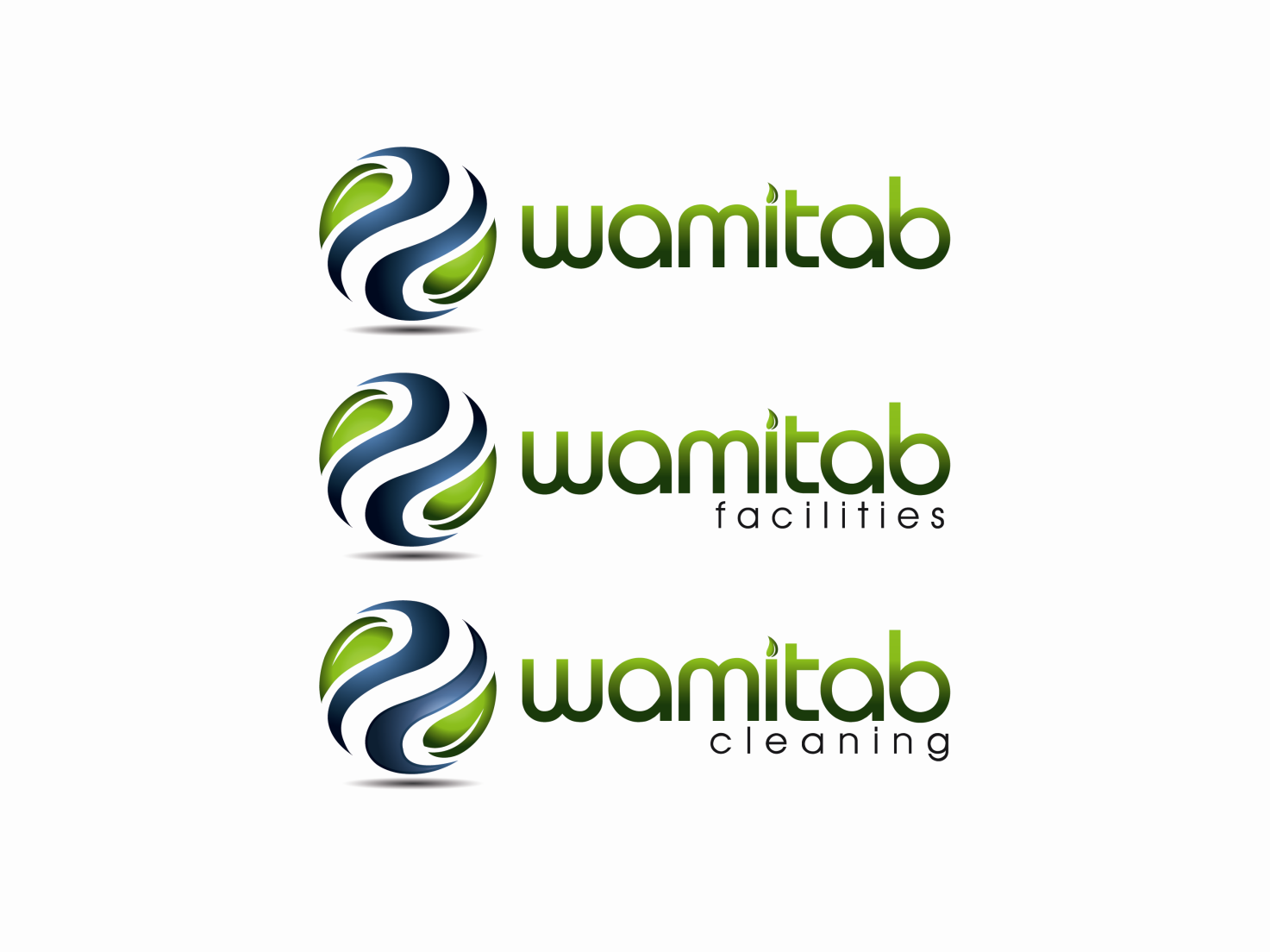 Privacy Policy									September  2018IntroductionWAMITAB is committed to data security and the fair and transparent processing of personal data.  This privacy policy (Policy) sets out how we will treat the personal data which you provide to us in compliance with the Data Protection Act 2018 (DPA 2018), and the General Data Protection Regulation (EU) 2016/679 (GDPR).Please read this Policy carefully as it contains important information on who we are, how and why we collect, store, use and share personal data, your rights in relation to your personal data, how to contact us  in the event that you would like to report a concern about the way in which we process your data.Who are we?WAMITAB is a company limited by guarantee without share capital (02332283) and Registered Charity (1006826).  Our registered address is Peterbridge House, 3 The Lakes, Northampton, NN4 7HE.For the purposes of the GDPR, WAMITAB is the ‘controller’ of the personal data you provide to us.If you have any queries about this Policy, the way in which WAMITAB processes personal data, or about exercising any of your rights, please send an email to dpcompliance@wamitab.org.uk or write to Data Protection, WAMITAB, Peterbridge House, 3 The Lakes, Northampton, NN4 7HE.WAMITAB owns and operates www.wamitab.org.uk (Website).  This Policy, together with website terms of use and any other documents referred to in them, sets out the basis on which WAMITAB processes personal data.What personal data do we collect?We may collect and process the following personal data:Information you provide to us:If you:complete a form on our Website;complete a survey;correspond with us by phone, e-mail, or in writing;report a problem;sign up to receive our communications;create an account with us;enter into a contract with us to receive products and/or services,we may collect your name, e-mail address, postal address, telephone number and job role.Information we receive from other sourcesIf you are a member of centre delivery staff, apprentice, or learner, we may also receive information about you from your centre, training provider, or employer when they register to receive products and/or services from us.Information about other peopleIf you provide information to us about any person other than yourself, such as your relatives, next of kin, your advisers or your suppliers, you must ensure that they understand how their information will be used, and that they have given their permission for you to disclose it to us and for you to allow us, to use it.Sensitive personal dataIn certain limited cases, we may collect sensitive personal data from you (that is, information about your racial or ethnic origin, political opinions, religious beliefs, trade union activities, physical or mental health, sexual life, or details of criminal offences, or genetic or biometric data).  However, we will only do so on the basis of your explicit consent.How do we use your personal data?When we ask you to supply us with personal data we will make it clear whether the personal data we are asking for must be supplied so that we can provide the products and services to you, or whether the supply of any personal data we ask for is optional.Contract performance: we may use your personal data to fulfil a contract, or take steps linked to a contract:to provide the products and/or services to you;to communicate with you in relation to the provision of the contracted products and services;to provide you with administrative support such as account creation, security, and responding to issues; andprovide you with industry information, surveys, information about our awards and events, offers and promotions, related to the products and/or services.Legitimate interests: where this is necessary for purposes which are in our, or third parties, legitimate interests.  These interests are:providing you with newsletters, surveys, information about our awards and events, offers, and promotions, related to products and services offered by WAMITAB which may be of interest to you;communicating with you in relation to any issues, complaints, or disputes;improving the quality of experience when you interact with our products and/or services, including testing the performance and customer experience of our Website;performing analytics on sales/marketing data, determining the effectiveness of promotional campaigns.NOTE: you have the right to object to the processing of your personal data on the basis of legitimate interests as set out below, under the heading Your rights.Consent:  where you have given your express consent to receive marketing communications, we may use your personal data to:send you newsletters, surveys, information about our awards and events, offers, and promotions, related to products and services offered by WAMITAB which may be of interest to you;developing, improving, and delivering marketing and advertising for products and services offered by WAMITAB.Where required by law:  we may also process your personal data if required by law, including responding to requests by government or law enforcement authorities, or for the prevention of crime or fraud.Who do we share your personal data with?We take all reasonable steps to ensure that our staff protect your personal data and are aware of their information security obligations.  We limit access to your personal data to those who have a genuine business need to know it.We may also share your personal data with trusted third parties including:legal and other professional advisers, consultants, and professional experts;service providers contracted to us in connection with provision of the products and services such as providers of IT services and customer relationship management services; andanalytics and search engine providers that assist us in the improvement and optimisation of our Website.We will ensure there is a contract in place with the categories of recipients listed above which include obligations in relation to the confidentiality, security, and lawful processing of any personal data shared with them.Where a third party recipient is located outside the European Economic Area, we will ensure that the transfer of personal data will be protected by appropriate safeguards, namely the use of standard data protection clauses adopted or approved by the European Commission where the data protection authority does not believe that the third country has adequate data protection laws.We will share personal data with law enforcement or other authorities if required by applicable law.How long will we keep your personal data?Where there is a contract between us, we will retain your personal data for the duration of the contract, and for a period of six years following its termination or expiry, to ensure we are able to comply with any contractual, legal, audit and other regulatory requirements, or any orders from competent courts or authorities.Where you have consented to marketing communications, you may change your preferences or unsubscribe from marketing communications at any time by emailing info.admin@wamitab.org.uk.Where do we store your personal data and how is it protected?We take reasonable steps to protect your personal data from loss or destruction.  We also have procedures in place to deal with any suspected data security breach.  We will notify you and any applicable regulator of a suspected data security breach where we are legally required to do so.Where you have a username or password (or other identification information) which enables you to access certain services or parts of our Website, you are responsible for keeping this password confidential. We ask you not to share a password with anyone.Unfortunately, the transmission of information via the internet is not completely secure. Although we will do our best to protect your personal data, we cannot guarantee the security of your personal data transmitted to our Website; any transmission is at your own risk. Once we have received your personal data, we will use strict procedures and security features to try to prevent unauthorised access.Your rightsUnder the GDPR, you have various rights with respect to our use of your personal data.  If you wish to contact us regarding exercising any of these rights please use the contact details given in the “Who are we” section on page 1.Right to AccessYou have the right to request a copy of the personal data that we hold about you by completing the subject access request form.  We will respond within one calendar month of request.  Please note that there are exceptions to this right.  We may be unable to make all information available to you if, for example, making the information available to you would reveal personal data about another person, if we are legally prevented from disclosing such information, or, if your request is manifestly unfounded or excessive.Right to rectificationWe aim to keep your personal data accurate and complete.  We encourage you to contact us using the contact details provided to let us know if any of your personal data is not accurate or changes, so that we can keep your personal data up-to-date.Right to erasureYou have the right to request the deletion of your personal data where, for example, the personal data are no longer necessary for the purposes for which they were collected, where you withdraw your consent to processing, where there is no overriding legitimate interest for us to continue to process your personal data, or your personal data has been unlawfully processed.  Right to objectIn certain circumstances, you have the right to object to the processing of your personal data where, for example, your personal data is being processed on the basis of legitimate interests and there is no overriding legitimate interest for us to continue to process your personal data, or if your data is being processed for direct marketing purposes.  Right to restrict processingIn certain circumstances, you have the right to request that we restrict the further processing of your personal data.  This right arises where, for example, you have contested the accuracy of the personal data we hold about you and we are verifying the information, you have objected to processing based on legitimate interests and we are considering whether there are any overriding legitimate interests, or the processing is unlawful and you elect that processing is restricted rather than deleted.  Right to data portabilityIn certain circumstances, you have the right to request that some of your personal data is provided to you, or to another data controller, in a commonly used, machine-readable format.  This right arises where you have provided your personal data to us, the processing is based on consent or the performance of a contract, and processing is carried out by automated means. Please note that the GDPR sets out exceptions to these rights.  If we are unable to comply with your request due to an exception we will explain this to you in our response.ComplaintsIf you believe that your data protection rights may have been breached, and we have been unable to resolve your concern, you may lodge a complaint with the applicable supervisory authority or to seek a remedy through the courts.  Please visit https://ico.org.uk/concerns/ for more information on how to report a concern to the UK Information Commissioner’s Office.Changes to our PolicyAny changes we may make to our Policy in the future will be posted on our website. Please check back frequently to see any updates or changes to our Policy.